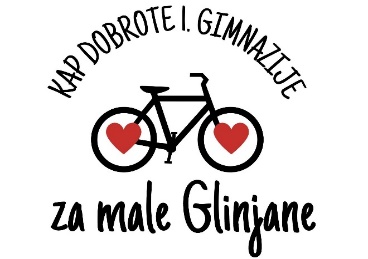 KAP DOBROTE 2021.Svi dobri ljudi koji žele uplatiti donaciju za našu humanitarnu akciju trebaju ispuniti donacijski ugovor (predložak na mrežnim stranicama Prve) te potpisani ugovor dostaviti u I. gimnaziju (fizički ili e poštom).U ugovoru se nalazi IBAN škole za uplatu i sve ostale potrebne informacije. Prilikom uplate svakako u opis plaćanja staviti „za Kap dobrote 2021.“.Od srca hvala za vašu donaciju!